КЛАСС:  2 классУМК: «Система  Л. В. Занкова»                                                                     Составители:                                                                              Багдасарова Татьяна Анатольевна                                                                                 Козинец Мария Александровна Кавказские Минеральные Воды – жемчужина России.Есть на земле России райский уголок природы.В народе говорят, что это Кавминводы.Здесь воздух чист, прозрачны небеса,Необычайной красоты леса.Хранят покой земли здесь горы-великаны,Источники подземные, хрустальные фонтаны.Все гости, кто курорт прекрасный посетили,Считают Кавминводы – жемчужиной России.(Щусова Ангелина, 2 класс)Район Кавказских Минеральных Вод расположен на северном склоне Кавказского хребта в 100 километрах от Эльбруса. Группа курортов -  Пятигорск, Кисловодск, Ессентуки и Железноводск -  входит в состав Ставропольского края. Кисловодск самый южный город  Кавказских Минеральных Вод. Он расположен в живописной долине, окруженной склонами Главного Кавказского хребта. Курорт Кисловодск снискал себе славу благодаря 3 источникам нарзанов. 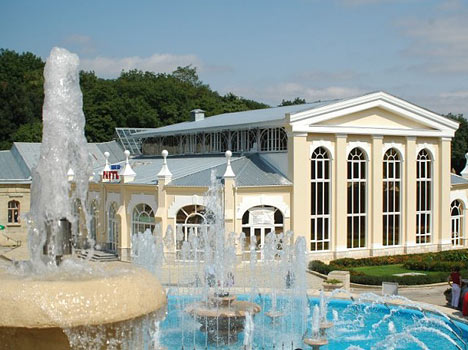 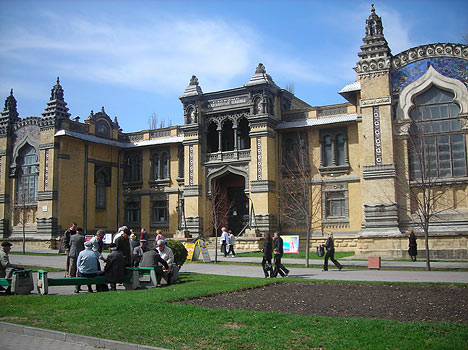  Ессентуки - популярный курорт нашей страны. Город опоясывает ожерелье знаменитых гор-лакколитов. Славу и гордость города составляют 20 минеральных источников.Железноводск - маленький,  северный и живописный городок. Он расположен в узкой долине двух небольших речек, между горами Бештау и Железной. Сейчас в Железноводске действуют 18 минеральных источников. 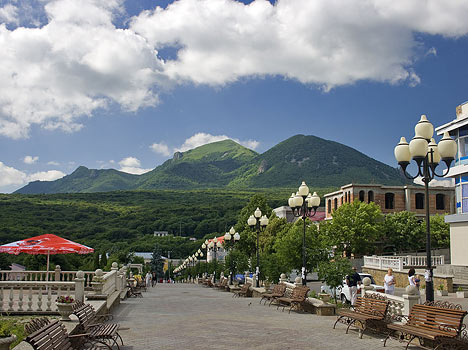  Город-курорт Пятигорск раскинулся по обоим берегам реки Подкумок, у подножия гор Горячая и Машук. Пятигорск называют музеем минеральных вод. Здесь насчитывается более 40 целебных источников, и каждый из них по-своему уникален. 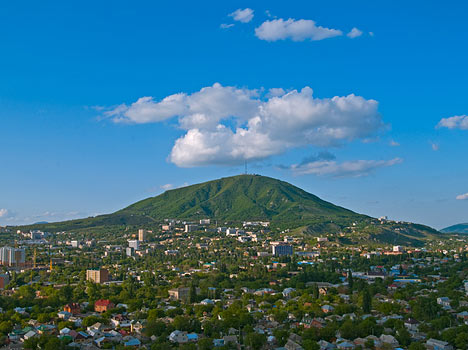 Города Кавказских Минеральных Вод - это богатство нашей Родины, требующее особо бережного отношения.  

                                                             (150 слов)Таблица 1. Расстояние от города Пятигорска                      до городов Кавказских Минеральных Вод. ОСНОВНАЯ ЧАСТЬПостарайся выполнить все задания.Выполняй их по порядку.Задание 1. Прочитайте текст. Определите вид текста. Обведите правильную, по твоему мнению, букву ответа.а) художественный;			б) учебный;в) научно-популярный.                  	Задание 2.а)  Найдите в  тексте о городе Кисловодске имена существительные. Выпишите их. __________________________________________________________________ Найдите в  тексте о городе Железноводске  имена прилагательные. Выпишите их. __________________________________________________________________
Найдите в  тексте о городе Ессентуки  глаголы. Выпишите их. __________________________________________________________________б) Выпиши из текста имена собственные – названия городов. Расположи их в алфавитном порядке.__________________________________________________________________________________________________________________________________________Задание 3.Найдите в тексте слова с изученными орфограммами и запишите их в таблицу. Задание 4.Пользуясь текстом,  заполните  кластер «Горы Кавказских Минеральных Вод».Напишите названия известных тебе гор, находящихся на территории Кавказских Минеральных Вод.____________________________________________________________________________________________________________________________________Задание 5.Пользуясь таблицей №1, ответьте на вопрос: Какой город находится ближе к городу Пятигорску? Какой город находится дальше от города Пятигорска?   Ближе____________________________________________________________Дальше___________________________________________________________Сколько километров от Кисловодска до Железноводска, если ехать через Пятигорск?Ответ:_______________________________Сколько километров от Кисловодска до Ессентуков, если ехать через Пятигорск?Ответ:_______________________________Сколько километров от Ессентуков до Железноводска, если ехать через Пятигорск?Ответ:_______________________________Задание 6.Напиши  в             , расположенных на карте,  названия городов, пользуясь следующей  инструкцией:  а) на северо-западе от города Пятигорска находится город Ессентуки; б) город Кисловодск расположен к юго-западу от города Пятигорска;в) двигаясь на север от города Пятигорска, мы попадаем в город Железноводск.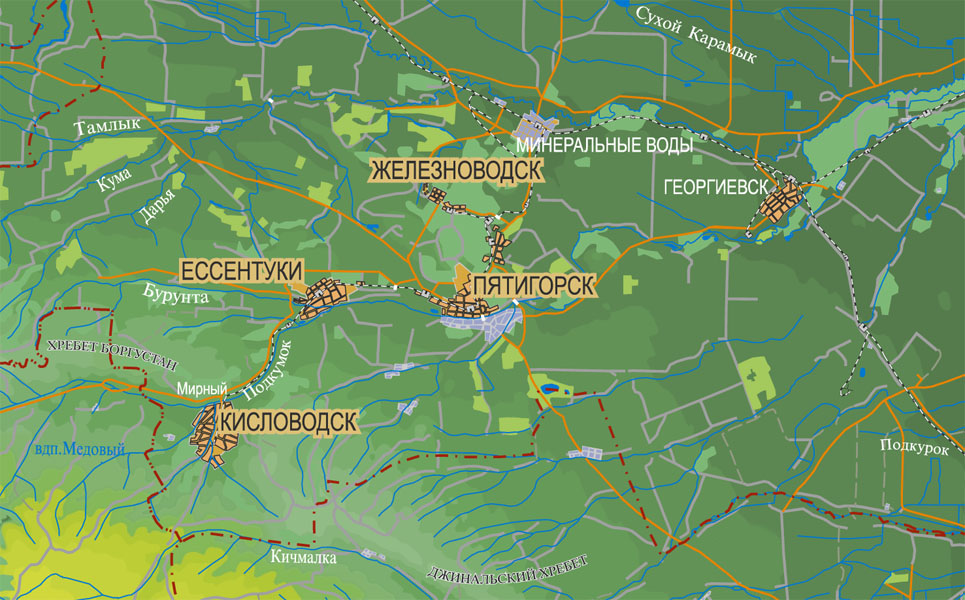 ДОПОЛНИТЕЛЬНАЯ  ЧАСТЬЗадание 7.Представь, что к тебе в гости приехал друг из другого города. Что бы ты хотел рассказать гостю о достопримечательностях своего города? Запиши несколько достопримечательностей. _______________________________________________________________________________________________________________________________________________________________________________________Задание 8.Представьте, что у вас есть возможность обсудить проблему охраны и сохранения минеральных источников. Составьте и запишите несколько предложений по обсуждению этой проблемы. ____________________________________________________________________________________________________________________________________________________________________________________________________________________________________________________________________________________Задание 9.1) Перечитай текст «Кавказские Минеральные Воды – жемчужина России». Подчеркни незнакомые тебе слова, подсчитай их, запиши ответ цифрой и выпиши все незнакомые слова в столбик в таблицу.Незнакомых слов ________2) Попробуй выяснить значение одного любого незнакомого слова и запиши его рядом с этим словом.Задание 10.1) Используя данные текста о количестве минеральных источников в городах КМВ, придумайте составную задачу. Запишите и решите  ее:А. Задача: ____________________________________________________________________________________________________________________________________________________________________________________________________________________________________________________________________________________________________________________________________________________________________________________________________________Б. Решение:Ответ:____________________________________________________________2) Оцените вашу задачу. Ответьте на вопросы: Сколько в ней действий? Все ли данные вы использовали при решении задачи?  Может быть, вы хотите что-то изменить? Если хотите, запишите новый вариант: А. Задача: ____________________________________________________________________________________________________________________________________________________________________________________________________________________________________________________________________________________________________________________________________________________________________________________________________________Б. Решение:Ответ:____________________________________________________________Задание 11.Что в тексте осталось для вас непонятным.  Запиши вопрос.__________________________________________________________________Отметь значком   v  , кому вы готовы задать этот вопрос:а) одноклассникам                        б) другув) учителю                                     в) никому Характеристика заданий итоговой комплексной работыОт Пятигорска до …ИзображениеРасстояниеЖелезноводска 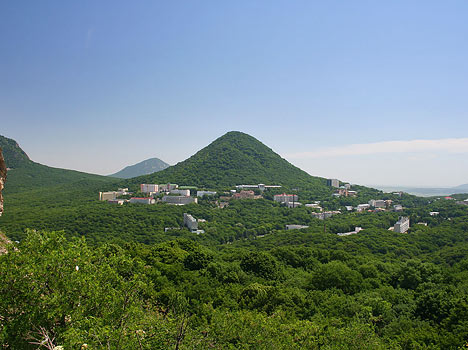 40 кмЕссентуков 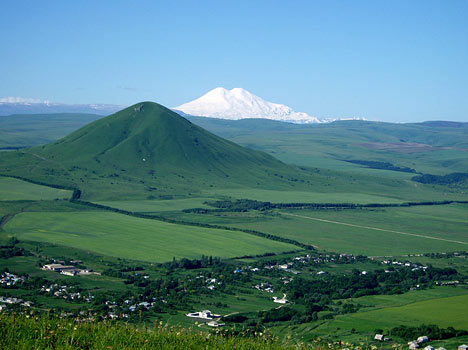 13 кмКисловодска 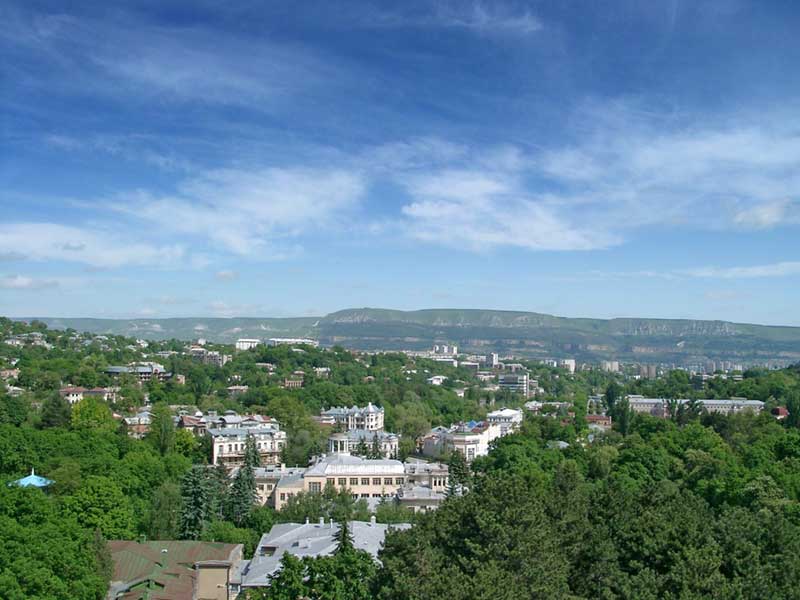 34 кмФамилия, имя__________________________________________Школа_________________________ Класс__________________Безударные гласные в корнеПарные согласные в корнеУдвоенные согласныеНезнакомое словоЗначение незнакомого слова1. ____________–____________________________2. ____________–____________________________3. ____________–____________________________4. ____________–____________________________5. ____________–____________________________6. ____________–____________________________7. ____________–____________________________8. ____________–____________________________9. ____________–____________________________10. ___________–____________________________Часть работыНомер заданияУчебный предмет, раздел/ темаПроверяемые умения и учебный материалУровень сложности заданияМакси-мальный баллОсновная             часть1Литературное чтение, определение вида текстаУмение осознанного чтения, сравнение жанровое содержания данного текстаБазовый 1Основная             часть2.1Литературное чтение, поисковое чтениеУмение осуществлять поиск необходимой информации в тексте для ответа на поставленный вопросБазовый1Основная             часть2.2Русский язык, морфологияУмение правильно в тексте находить части речиБазовый 3Основная             часть2.3Русский язык, орфографияУмение находить имена собственные и записывать их в алфавитном порядкеБазовый 1Основная             часть3Русский язык, правописание, орфографияУмение видеть орфограммы в словах, умение работать с информацией, записывая ее в таблицу Базовый 3Основная             часть4Окружающий мир, выборочное чтениеУмение осуществлять поиск необходимой информации в тексте для заполнения кластераБазовый 1Основная             часть5Математика, текстовая задача Пользуясь информацией, представленной в явном виде, сравнивать именованные величины, умение решать простую задачуБазовый4Основная             часть6Окружающий мир, географические объекты Умение работать с картой, определять стороны горизонтаБазовый 1Итого, основная частьИтого, основная частьЛитературное чтение2 задания (жанровое содержание, выборочное и поисковое чтение)Базовый2Итого, основная частьИтого, основная частьРусский язык3 задания (правописание, орфография, морфология)Базовый7Итого, основная частьИтого, основная частьМатематика1 задания (числа и величины, текстовые задачи)Базовый4Итого, основная частьИтого, основная частьОкружающий мир2 задания (географические объекты, природные ресурсы )Базовый2Итого, основная частьИтого, основная частьВсего 6 заданий базового уровня, максимальный балл – 15; прогнозируемая успешность:8  и более6 заданий базового уровня, максимальный балл – 15; прогнозируемая успешность:8  и более6 заданий базового уровня, максимальный балл – 15; прогнозируемая успешность:8  и болееДополнительная      часть7.1Литературное чтение, работа с текстом Умение использовать приемы анализа и интерпретации текста с полученным ранее опытом Повышенный 1Дополнительная      часть7.2Русский язык, речевое высказываниеПервичное умение строить свободное высказывание с учетом коммуникативной задачи, применять правила правописанияПовышенный2Дополнительная      часть8.1Русский язык, речевые высказыванияПервичное умение строить свободное высказывание с учётом коммуникативной задачи Повышенный2Дополнительная      часть8.2Окружающий мир, ранее полученная информацияУмение соотносить ранее полученную информацию Повышенный 1Дополнительная      часть9Русский язык, лексика, правописаниеУмение выделять существенную информацию из текста для объяснения значения словаПовышенный2Дополнительная      часть10Математика, текстовая задачаУмение самостоятельно составлять математическую задачу, отвечающую заданным требованиям, и решать еёПовышенный3Дополнительная      часть11Литературное чтение, работа с текстомУмение обнаруживать и формулировать учебную проблему, использовать приёмы анализа и интерпретации текстаПовышенный1Итого, дополнительная частьИтого, дополнительная частьЛитературное чтение2 задания (работа с текстом)Повышенный2Итого, дополнительная частьИтого, дополнительная частьРусский язык3 задания (развитие речи, лексика,  орфография)Повышенный6Итого, дополнительная частьИтого, дополнительная частьМатематика1 задание (работа с данными, решение текстовой задачи)Повышенный3Итого, дополнительная частьИтого, дополнительная частьОкружающий мир1 задание (ранее полученная информация)Повышенный1Итого, дополнительная частьИтого, дополнительная частьВсего 5 заданий повышенного уровня,  максимальный балл – 12; прогнозируемая успешность 8 и более баллов5 заданий повышенного уровня,  максимальный балл – 12; прогнозируемая успешность 8 и более баллов5 заданий повышенного уровня,  максимальный балл – 12; прогнозируемая успешность 8 и более балловВся работа в целомВся работа в целомСамостоятельность выполнения итоговой комплексной работы – дополнительные поощрительные баллы – 2Самостоятельность выполнения итоговой комплексной работы – дополнительные поощрительные баллы – 2Самостоятельность выполнения итоговой комплексной работы – дополнительные поощрительные баллы – 2Вся работа в целомВся работа в целомВсего: 6 заданий базового уровня (от 0 до 15 баллов) и 5 заданий повышенного уровня (от 0 до 12 баллов). Всего 27 баллов.Это важно! От 0 до 2 дополнительных поощрительных баллов за самостоятельность выполнения работы.Итого: максимальное количество баллов за работу – 31 баллВсего: 6 заданий базового уровня (от 0 до 15 баллов) и 5 заданий повышенного уровня (от 0 до 12 баллов). Всего 27 баллов.Это важно! От 0 до 2 дополнительных поощрительных баллов за самостоятельность выполнения работы.Итого: максимальное количество баллов за работу – 31 баллВсего: 6 заданий базового уровня (от 0 до 15 баллов) и 5 заданий повышенного уровня (от 0 до 12 баллов). Всего 27 баллов.Это важно! От 0 до 2 дополнительных поощрительных баллов за самостоятельность выполнения работы.Итого: максимальное количество баллов за работу – 31 балл